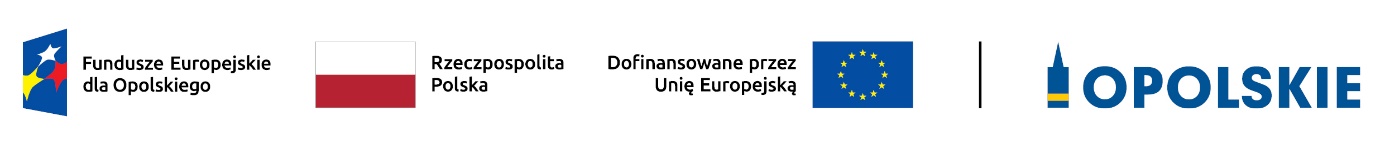 Lista projektów, które zostały pozytywnie ocenione na etapie oceny merytorycznej w ramach postępowania niekonkurencyjnego do działania 12.1 Pomoc Techniczna EFS+ 
(nabór 16-31.10.2024r.)Źródło: Opracowanie własne na podstawie danych z LSI 2021-2027.Opracowanie:Referat Oceny Projektów EFSDepartament Programowania Funduszy EuropejskichUrząd Marszałkowski Województwa Opolskiego Opole, 05.03.2024 r. Lp.Nazwa wnioskodawcyTytuł projektuNumer wnioskuWOJEWÓDZTWO OPOLSKIE - Instytucja Zarządzająca FEO 2021-2027Plan Działań Pomocy Technicznej Instytucji Zarządzającej FEO 2021-2027 na 2024 rok - EFS+FEOP.12.01-IZ.00-0004/23WOJEWÓDZTWO OPOLSKIE - Wojewódzki Urząd Pracy                    w OpoluPlan Działań Pomocy Technicznej Instytucji Pośredniczącej programu regionalnego Fundusze Europejskie dla Opolskiego 2021-2027 -  Wojewódzki Urząd Pracy                     w Opolu na 2024FEOP.12.01-IZ.00-0005/23